Caracterização Acadêmica para Abertura de CursoCURSOUnidade: 62 – Hospital UniversitárioColegiado: 	Departamento: 	Área Temática:* Natureza da Formação Profissional: *Linha de Extensão:* Título:* 	 Grande Área:*  Humanidades   Exatas     Biológicas Área de Conhecimento:* _______________________________________________________________https://uspdigital.usp.br/apolo/areaconhecimentoListar? Para acessar o link para seleção da Área de Conhecimento apertar Ctrl+clicar com o mouseForma:*  Distância  Presencial Público Alvo:*	Objetivo:* 	Justificativa:* 	PROGRAMAIncluir Programa Quantidade Mínima de Disciplinas Optativas que devem ser cursadas:*  (formar “0” caso não haja obrigatoriedade de cursar disciplinas optativas)Percentual mínimo de frequência para aprovação do aluno: * ______ (Informar um valor valor valor entre 75% e 100%)Carga horária Mínima para aprovação do aluno:* ______ horas (obtida a partir do cálculo do percentual mínimo de frequência para aprovação do aluno sobre a carga horária obrigatória total)Observação: 	Justificativa da Carga Horária: *	(Indicar e justificar a carga horária do curso e sua divisão entre ensino a distância e ensino presencial, considerando que a relação não presencial entre o ensino e a aprendizagem deve ser compensada de forma inteligente, criativa, motivadora e auto-instrutiva)Descrição segundo a Tecnologia: * 	(descrever o programa do curso e a orientação dos alunos, segundo a tecnologia aplicada para realização do curso)Sistemática de Comunicação: * 	(Especificar e justificar a sistemática de comunicação interativa adotada, indicando a periodicidade dos contatos, a infra-estrutura necessária aos docentes e alunos (correios, fax, computador, telefone e afins)Recursos de Instrução: * 	(Descrever os recursos de intrução: impressos (apostilas, livros, manuais e afins); audiovisuais (vídeo, filmes e afins); outros (disquetes e afins), indicando os materiais especialmente desenvolvidos para o curso; e a sistemática de estudo prevista para o estudante e sua respectiva orientação, considerando-se que a  auti-instrução será a base do curso e supervisão do rendimento do aluno)Carga Horária dos Cursos à Distância (formato hh:mm)Carga horária Ministrada: _________ horasAtividades Presenciais Ministradas: _______ horasAtividades à Distância Ministradas: ________ horasAtividades à Distância Supervisionadas: _________ horasTotal Ministrado: ________ horasCarga Horária Não MinistradaOutros: __________________________________ Especifique: _______________________________Justificativa de Horas de Estudo: 	(preencher apenas quando a carga horária de estudo for superior a 25% da carga horária do programa)Total não Ministrado: ______________Carga Horária Total do Programa: ____________ horas Carga Horária obrigatória total _______ horasCarga Horária Optativa Total: ________ horasDisciplina(s): _______________________________________________________________________________________________________________________________________________________________________EDIÇÃO DO CURSODuração: _____ Dias     Horas     Semanas   Meses   Anos    Início:* ____/____/____  Fim: * ____/____/____ OFERECIMENTO DA EDIÇÃO DO CURSO:Programa:* _____ (Visualizar Nº programa já incluído)Início:* ____/____/____   Fim:* ____/____/____Prazo Máximo de Término: ____/____/____ Curso pago:*     Curso Gratuíto:*  Acesso Restrito Boleto bancárioOBS: Cada taxa a ser paga pelo aluno devrá ser cadastrada na página $ Boleto BancárioVagas Oferecidas:* _________   Mínimo de Participantes:* ________ Fora da USPLocal da Relização:* 	Critério de Aprovação:* 			(Descrever a sistemática de avaliação do rendimento acadêmico dos estudantes, especificando formato, Periodicidade e critério. Informar também qual e a frequência mínima exigida)Vagas Gratuítas* (preencher apenas para cursos pagos que não pertencem à Escola USP-Formação Continuada de Servidores)Vagas gratuítas: _______ (Resolução CoCEx nº 7897 – Artigo 11 – As Unidades, Órgãos de Integração e demais Órgãos que a seu critério, tendo em vista as características e os objetivos de cada curso de extensão universitária, optarem pela cobrança de taxas de mensalidade, deverão discriminar na proposta a forma de isenção integral contemplando, pelo menos, dez por cento das vagas preenchidas, desde que haja no mínimo 10 (dez) alunos matriculados)Política de Insenção: 	Informações:Telefone:* (    ) _____-_____   Ramal: ______Contato:* 	Internet:*	E-mail:* 	OFERECIMENTO ABA INSCRIÇÃO E SELEÇÃO:InscriçãoCurso oferece inscrição presencial e/ou inscrição on-line?   Disponibilizar inscrição presencial     Disponibilizar inscrição on-lineInício: ____/____/____       Fim: ____/____/____Procedimento de Inscrição:* 	OBS: Texto informativo a ser enviado por e-mail às pessoas que fizerem inscrição on-line Permite inscrição em turmaNúmero Máximo de Inscrições Válidas _________ (caso não haja limite, não preencher)OBS: Caso tenha limite de inscriçõe:Atenção:
Em outubro de 2020, a definicão do número máximo de inscrições válidas foi desabilitada no sistema.
Caso existam mais interessados do que vagas oferecidas, ao final das inscrições, deverá ser realizado um sorteio de vagas.
Por favor, informe a data que o sorteio será realizado.
Essa data será enviada por e-mail às pessoas que fizerem inscrição on-line.
Na data definida, o sorteio deverá ser realizado pela Unidade, através do link Sorteio de Vagas do Painel de Controle do Curso, seção Oferecimento da Edição, sub-seção Processamento.Data do Sorteio:* ____/____/____OBS: Toda vez que essa data for alterada, as pessoas que fizeram inscrição serão avisadas dessa alteração.Valor da Inscrição: R$ ______________Documentos exigidos após inscrição Exigir upload de documentos comprobatórios após inscriçãoSe sim quais: 	Informações adicionais na página de upload dos documentos:	Exemplo(s):
- O não envio dos documentos acarretará a invalidação da inscrição.
- Na falta do diploma da graduação, anexe o atestado de conclusão do curso.
Obs.:- Essas informações adicionais serão enviadas também por e-mail às pessoas que fizerem inscrição.
- Na inscrição on-line, esse e-mail é enviado automaticamente no término da inscrição.
- Na inscrição presencial, o envio desse e-mail deverá ser disparado pela Unidade após cadastrar a inscrição presencial no sistema, através do link Solicitar documentação comprobatória exigida pelo curso das páginas de seleção de inscritos.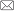 SeleçãoCritérios para seleção:* 	OBS: Os critérios para seleção serão enviados por e-mail às pessoas que fizerem inscrição on-line.Justificativa de Especialista Externo (caso tenha)Justificativa: 	_	OBS: Se o especialista não possuir nº usp, favor solicitar os seguintes dados, para que possamos criar um número usp:Nome completo sem abreviações:_____________________________________________________________Data de nascimento: ____/____/____Nome da Mãe: ____________________________________________________________________________CPF: _____._____._____-____RG: ____________ Sigla do órgão expedidor: ______  Data de Expedição:___/___/___  Validade:___/___/___Solicitar envio de curriculo por e-mail para inlcusão OFERECIMENTO ABA CONVÊNIOConvênio e-convênio     Sistema Convênios USPEx: Convênio gerado em 06/09/2022 às 10:31 pelo sistema Apolo.:  número do convênioEnviar plano de trabalho para o sistema Convênios USP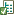 Justificativa de ConvênioJustificativa: 	(em atenção ao § 3º do artigo 38 do Regimento de Cultura e Extensão Universitária USP)Dados complementares para gerar o convênio no sistema Convênios USPCoordenador(a) 	Unidade de despesa:* 	Setor: 	Diretor: 	Natureza do Curso: 	Valor: 	Valor por extenso: 	Taxa de administração: _________Taxa de administração por extenso: 	Assinatura do Reitor:*  sim      nãoPeríodo de realização do curso: ____/____/____ à ____/____/____Parceiro (Co-participante): 	Nacional:*   sim     nãoRepresentante Legal:* 	 TURMA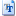        Incluir turmaVagas:* _________Início:* ____/____/____   Fim:* ____/____/____ Nota sobre o cadastramento do período da turma:
- É de extrema importância que o período da turma reflita a realidade, pois ao final do oferecimento da turma, o sistema Apolo solicitará aos alunos matriculados que preencham a avaliação do curso.
- Para cursos de longa duração, o período da turma deve ser diferente do período do oferecimento da edição do curso.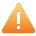 Selecione um horário para exibir no calendário:Horário de Entrada: __________Horário de Saída: ____________Repetir a cada: ______  dia    semana    mêsDias da Semana:    Dom    seg    ter    qua    qui    sex    sabMINISTRANTES:Nº USP: ____________Atuação:  Professor   Especialista   Monitor   Servidor    TutorCarga Horária: __________Forma de Exercício:  Atividade remunerada   Atividade não remuneradaInício: ____/____/____  Fim ____/____/____RESPONSÁVEIS        IncluirNúmero USP:* ____________Responsabilidade:  Coordenador     Vice-coordenadorForma de Exercício:   Atividade Remunerada     Atividade não remuneradaCarga horária semanal dedicada ao curso:* ______________Possui vínculo empregatício com outra instituição pública?*   sim     nãoOBS: Os ítens que possuem * são obrtigatórios. Biotecnologia da Reprodução Comunicação   Cultura Direito do Estado Direitos Humanos Educação Meio Ambiente Saúde Tecnologia e Produção Trabalho Aperfeiçoamento Atualização Difusão Prática Profissionalizante Programa de Atualização  Residência Residência em Área Profissional da Saúde modalidade multiprofissional Residência em Área Profissional da Saúde modalidade multiprofissional Alfabetização, leitura e escrita Artes Cênicas   Artes integradas Artes plásticas Artes Visuais Biotecnologia Comunicação estratégica Desenvolvimento de produtos Desenvolvimento regional Desernvolvimento rural e questão agrária Desenvolvimento tecnoló-gico   Desenvolvimento urbano Direitos individuais e coletivos Educação profissional Empreendorismo Emprego e renda Endemias e epidemias Espaços de ciência Espaço e lazer   Etilismo Fármacos e medicamentos Formação de professores (formação docente) Gestão do Trabalho Gestão informacional Gestão Institucional Gestão pública Grupo sociais vulneráveis   Inovação e tecnologia Infância e Adolescência Jornalismo Jovens e Adultos Línguas estrangeiras Metodologias e estratégias de ensino/aprendizagem Mídias-artes Organizações da socieda de   civil e movimentos sociais e populares Patrimônio cultural, histórico,  natural e imaterial Pessoas com deficiências, incapaciedades e necessidades especiais Propriedade intelectual e patente Questões ambientais Recursos hídricos Resíduos sólidos Saúde animal Saúde da família Saúde e proteção no trabalho Saúde humana Segurança alimentar     e nutricional Segurança pública e defesa           social Tecnologia da informação Temas específicos / Desenvolvimento   humano Terceira Idade Turismo Uso de drogas e dependência química